7501.0250/7502.0250/7503.0250 SOLID CLASSIC WET-ON-WET FULLER  2-компонентный акриловый грунт для окраски деталей методом мокрый по мокрому, цвет серый, черный7501.0250 (750+250) серый, 7502.0250 (750+250) чёрный, 7503.0250 (750+250) белыйКОМПОНЕНТЫ ПРОДУКТАГрунт-наполнитель SOLID WET-ON-WET FULLER Отвердитель SOLID WET-ON-WET FULLER  HARDENERРазбавитель SOLID 2K THINNERОПИСАНИЕДвухкомпонентный грунт-наполнитель 3:1 «мокрый по мокрому». Применяется как для промышленной так и для ремонтной окраски новых или восстановленных деталей методом «мокрый по мокрому». Быстро сохнет, обладает высоким сухим остатком, легко наносится, может быть окрашен любыми типами 1к и 2к эмалями без предварительного шлифования.После нанесения имеет гладкую поверхность без образования шагрени.ПОДГОТОВКА ПОВЕРХНОСТИПродукт обладает очень хорошей адгезией к поверхностям различного рода. Можно наносить на:-сталь,-электрофорезные покрытия,-полиэфирные шпатлевки,-отшлифованное заводское покрытие-отшлифованное ремонтное покрытие.Старое лакокрасочное и ремонтное покрытие предварительно должно быть обработано  абразивом Р-320- Допускается нанесение на голый металл (сталь) при необходимости;- Данный вид грунта не наносится на фосфатные (кислотные) подложки;- Запрещено при работе с грунтом использовать такие растворители, как Р645, Р646 и т.д.  Рекомендуем пользоваться продуктами одной линейки.ТЕХНИЧЕСКИЕ ХАРАКТЕРИСТИКИСрок хранения: 18 месяцев с момента изготовленияПлотность продукта: 1,55 кг/лТеретическая укрывистость: 12м²/лСодержание органических летучих веществ: 540 г/лЦвет: белый, серый, черный, степень блеска: матовыйНАНЕСЕНИЕНаносится в 1-2 100% слоя с межслойной выдержкой 10 минут. Для избежания перепылов нанесение следует начинать с торцов детали и затем уже переходить к основной поверхности. Последующие покрытия наносить спустя 15 мин но не позднее 1 часа. ПРИМЕНЕНИЕ ПРОДУКТАНе использовать активированный продукт по истечении времени жизнеспособности, не разбавлять загустевший материал. Не смешивать активированный материал с неактивированным. Не превышать рекомендуемой толщины покрытия. Соблюдать пропорции смешивания, время сушки, требования к нанесению материала. Плотно закрывать емкости с материалами.  Подготовка поверхности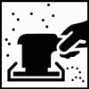 Поверхность перед нанесением обработать абразивом Р-320, торцы и труднодоступные места абразивной  губкой super fineПоверхность перед нанесением обработать абразивом Р-320, торцы и труднодоступные места абразивной  губкой super fineПоверхность перед нанесением обработать абразивом Р-320, торцы и труднодоступные места абразивной  губкой super fine Очистка поверхности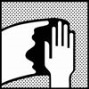 Подготовленную поверхность обработать  очистителем силикона SOLID  SILICON CLEANER Подготовленную поверхность обработать  очистителем силикона SOLID  SILICON CLEANER Подготовленную поверхность обработать  очистителем силикона SOLID  SILICON CLEANER  Пропорции смешивания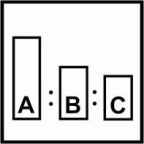 CLASSIC WET-ON-WET FULLER CLASSIC WET-ON-WET FULLER HARDENER 2K UNIVERSAL THINNERПо объемуПо весу Пропорции смешиванияCLASSIC WET-ON-WET FULLER CLASSIC WET-ON-WET FULLER HARDENER 2K UNIVERSAL THINNER310-20%10020.511,5 Вязкость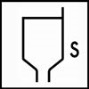 16-18 сек., DIN 4/20oC,16-18 сек., DIN 4/20oC,16-18 сек., DIN 4/20oC,Жизнеспособность До 60 мин при 20oCДо 60 мин при 20oCДо 60 мин при 20oC Оборудование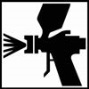 Размер сопла: HVLP, Trans Tech и RP      	1.3÷1.5 ммДавление на входе:	                                2.0 – 2.5 барРазмер сопла: HVLP, Trans Tech и RP      	1.3÷1.5 ммДавление на входе:	                                2.0 – 2.5 барРазмер сопла: HVLP, Trans Tech и RP      	1.3÷1.5 ммДавление на входе:	                                2.0 – 2.5 бар Нанесение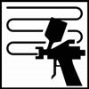 1-2 100% слоя общей толщиной до 25-30 µm сухого слоя1-2 100% слоя общей толщиной до 25-30 µm сухого слоя1-2 100% слоя общей толщиной до 25-30 µm сухого слоя Выдержка 20⁰С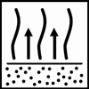 Между слоями 5-7 минутПеред нанесением финишных отделочных покрытий 15, минут но не более 60 минМежду слоями 5-7 минутПеред нанесением финишных отделочных покрытий 15, минут но не более 60 минМежду слоями 5-7 минутПеред нанесением финишных отделочных покрытий 15, минут но не более 60 мин Сушка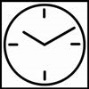 До полного высыхания: 20⁰С – 3 часаДо полного высыхания: 20⁰С – 3 часаДо полного высыхания: 20⁰С – 3 часаШлифование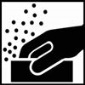 При необходимости грунт может быть высушен и обработан абразивом Р240 – Р500.При необходимости грунт может быть высушен и обработан абразивом Р240 – Р500.При необходимости грунт может быть высушен и обработан абразивом Р240 – Р500.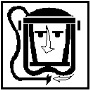 Техника безопасностиВо время работы с продуктами 2K необходимо использовать исправные средства индивидуальной защиты. Следует защищать глаза и дыхательные пути.Помещения должны хорошо проветриваться.Пистолеты и инструменты следует очищать сразу же после окончания работы.Во время работы с продуктами 2K необходимо использовать исправные средства индивидуальной защиты. Следует защищать глаза и дыхательные пути.Помещения должны хорошо проветриваться.Пистолеты и инструменты следует очищать сразу же после окончания работы.Во время работы с продуктами 2K необходимо использовать исправные средства индивидуальной защиты. Следует защищать глаза и дыхательные пути.Помещения должны хорошо проветриваться.Пистолеты и инструменты следует очищать сразу же после окончания работы.